PROIECT TEMATICProf.înv.preşcolar: PITIŞ MARIANA IULIAProf.înv.preşcolar: ŞTEFĂNESCU ALINATema anuală de studiu: Cine şi cum planifică/organizează o activitate?Tema proiectului: Educaţie financiară prin jocGrupa: mareDurata proiectului: 2 săptămâniDimensiuni ale dezvoltării:- Curiozitate, interes și inițiativă în învățare- Relații, operații și deducții logice în mediul apropiat- Caracteristici structurale și funcționale ale lumii înconjurătoare- Activare și manifestare a potențialului creativ- Motricitatea grosieră și motricitatea fină în contexte de viață familiare- Mesaje orale în diverse situaţii de comunicare- Cunoștințe și deprinderi matematice elementare pentru rezolvarea de probleme și cunoașterea mediului apropiat.Comportamente vizate:Manifestă curiozitate şi interes pentru experimentarea și învăţarea în situații noi.Compară experienţe, acţiuni, evenimente, fenomene/relaţii din mediul apropiat.Identifică și valorifică unele caracteristici ale lumii vii, ale Pământului şi Spaţiului.Demonstrează creativitate prin activități artistico-plastice, muzicale și practice, în conversații și povestiri creative.Își coordonează mușchii în desfășurarea unor activități diversificate, specifice vârstei.Demonstrează capacitate de comunicare clară a unor idei, nevoi, curiozități, acțiuni, emoții proprii.Efectuează operații de seriere, grupare, clasificare, măsurare a obiectelor.Resurse:Metode și procedee:- jocul, observarea spontană şi dirijată, conversaţia euristică şi spontană, povestirea, exerciţiul, învăţarea prin descoperire, problematizarea, experimentul, demonstraţia, explicaţia, joc de rolInventar de probleme:Scrisoare pentru părinți:Dragi părinţi,Curriculum-ul din grădiniţă prezintă, prin finalităţile, conţinuturile, timpul de instruire, strategiile educaţionale promovate, o abordare globală a educaţiei timpurii, asigurând satisfacerea nevoilor, suficient de variate, prezente şi a celor de perspectivă, ale copiilor preşcolari. Datorită caracterului său flexibil, facil de adaptat la necesităţile momentului, curriculum-ul poate sprijini în mod real adaptarea copilului la societatea dinamică, în care se naşte şi trăieşte, înarmându-l, progresiv, cu acele cunoştinţe, dar mai ales atitudini şi deprinderi necesare în viaţă. Ne dorim să promovăm conceptul de educație financiară pentru copiii preșcolari, prin activități în triada părinți-copii-educatori și, de asemenea, să imprimăm respectul copiilor față de muncă și față de bani. Este un început timid poate, dar ne asteptăm să devină un nucleu de dezvoltare comunitară.Astfel, copiii vor înţelege importanţa muncii, beneficiile acesteia, vor adopta  unui stil de viaţă sănătos, în relaţie cu banii şi faptul că banii se câştigă prin muncă. Copiii vor afla despre limita în cheltuirea banilor, posibilitatea formării şi exersării conduitei prosociale (dorinţa de a dona şi a oferi fără a aştepta ceva în schimb). Vă invităm pe parcursul celor două săptămâni să discutați cu copiii, să dezbateți tematica studiată la grădiniță și să ne sprijiniți prin implicarea copiilor în activități adecvate  desfășurate în familie. 								Educatoarele grupeiHarta proiectului/direcțiile de dezvoltare: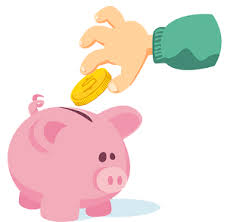 Planificarea detaliată a activităților proiectului:Prima săptămânăSăptămâna a douaEveniment de închidere:Pe parcursul proiectului tematic, copiii ajutați de părinți, vor folosi aparatul foto pentru a surprinde momente din cadrul unor activităţi de educaţie financiară (schimb de obiecte, cumpărături, economii, daruri către cei dragi sau în nevoie).Toate produsele obținute, inclusiv aceste fotografii, vor fi folosite pentru asamblarea unei cărți tematice ”Educaţie financiară prin joc”, care se va păstra în sala de grupă ca resursă educaţională.	Se va organiza o expoziție cu lucrările realizate de-a lungul celor două săptămâni, precum și cu fotografiile surprinse în anumite momente ale activităților. 	Se va crea un filmuleț cu cele mai reprezentative fotografii și se va posta pe platforma dedicată activităților preșcolare (Kinderpedia)/pagina de Facebook / Whatsapp.Educaţie financiară prin joc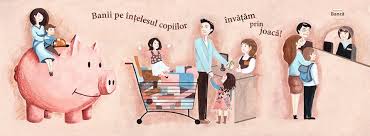 Educaţie financiară prin jocEducaţie financiară prin jocMateriale: albume cu bani, imagini despre bani, planşe, pliante, jetoane, puzzle, joc de masă, fișe de lucru, calendarul naturii, material demonstrativ și mărunt, foi de bloc de desen, acuarele, pensule, şevalete, pahare pentru apă, creioane colorate, carioci, planşete, planşe cu poveşti, calculator, tablă interactivă, videoproiector, hârtie colorată, lipici, truse de construcţii, cuburi din plastic, trusă Lego, trusă cu bani de jucărie, jucării, rechizite.Digitale: aparat foto, telefon, tabletă, laptop, calculator, IQ board, platforma educațională (Kinderpedia), aplicaţii media: Pinterest, Learningapps, Youtube, Facebook, Padlet, Jigsawplanet, Wordwall. Umane: copii, educatoareDe timp: două săptămâniCe știu copiiiCe nu știu copiii și doresc să afleJucăriile şi alte obiecte costă.Nimic nu este gratuit.Avem nevoie de bani.Ce e trocul?Care sunt modalităţile de a economisi banii?De ce este bine să dăruim?Cum economisim banii?DATA/ZIUAINTERVALE ORAREACTIVITĂŢI DE ÎNVĂŢARELUNI TURA I8:00 – 8:30A.D.P.: R – Primirea copiilor – deprinderi specifice; A.L.A. – Joc liber LUNI TURA I8:30 – 9:00Micul dejun – deprinderi specificeLUNI TURA I9:00 – 9:30A.D.P.: ÎD – De unde vin banii?R: Ghici, ghicitoarea mea! (ghicitori cu numere şi calcule matematice)T: Câte unul pe cărare! (joc de mişcare - mers cu diferite poziţii ale braţelor)LUNI TURA I9:30 – 11:30A.D.E.: Ce sunt banii! (DȘ+DEC) D.Ș. – Cunoașterea mediului: Monede şi bancnote – lectură după imaginiA.L.A: – Joc liberAlfabetizare: Album cu baniMatematică/Manipulative: Puşculiţa cu economiihttps://www.jigsawplanet.com/?rc=play&pid=34c1e93b37aa Arta: Puşculiţa -  desen liberD.E.C. – Educație muzicală: Audiţie cântece "Numărătoarea" https://www.youtube.com/watch?v=m8MT3hs4kJELUNI TURA I11:30 – 12:00A.L.A.: Joc cu text şi cânt: Moara macină fainaLUNI TURA I12:00 – 12:30A.D.P.: R – La masă când mâncăm, curățenia păstrăm- deprinderi igienico-sanitare; masa de prânz - deprinderi specifice.LUNI TURA I12:30 – 13:00A.D.P.: R – O poveste la culcare, să asculte fiecare - pregătirea pentru somn - deprinderi specificeTURA II13:00 – 15:00A.D.P.: R – Somnul de amiaza-ți spun, pentru corp și minte-i bun – somnul/ perioada de relaxare după-amiază;A.L.A. – Joc liberTURA II15:00 – 15:30A.D.P.: R –Gustarea – deprinderi specifice ; TURA II15:30 – 17:00D.Ș. – Cunoașterea mediului: (Poveste: Povestea banilor ZIMITOT https://www.youtube.com/watch?v=FfiU35WofmgA.L.A: Alfabetizare: Album cu bani – citire de imaginiŞtiinţă:  Găseşte umbra  Joc de rol: La magazinul de jucăriiD.E.C. – Educație muzicală:  Joc ritmic:Bucătăria muzicalăhttps://www.youtube.com/watch?v=o7IH2_3Nmiw TURA II17:00 – 17:30A.D.P.: R – plecarea copiilor acasă – deprinderi specifice.MARŢI TURA I8:00 – 8:30A.D.P.: R – Primirea copiilor – deprinderi specifice; A.L.A. – Joc liberMARŢI TURA I8:30 – 9:00Micul dejun – deprinderi specificeMARŢI TURA I9:00 – 9:30A.D.P.: ÎD – Povestea banilorR: Ghici, ghicitoarea mea! (ghicitori despre animale)T: Câte unul pe cărare, mergem să udăm o floare! (joc de mişcare-mers cu diferite poziţii ale braţelor)MARŢI TURA I9:30 – 11:30A.D.E.:Povestea banilor ( DLC+DEC)D.L.C. – Educarea Limbajului: Povestea banilor– povestirea educatoarei (https://www.youtube.com/watch?v=bxFHUFh81TQ&t=53s)D.E.C. – Educație plastică: Tema: pata de culoareSubiect: Bancnote româneştiA.L.A: Ştiinţă:  La magazinul de jucării – joc interactivhttps://wordwall.net/ro/resource/11270068 Construcții: Banca (cuburi din lemn, figurine oameni din plastic etc)Manipulative:  Labirint - Drumul copiilor la magazinul de jucăriiMARŢI TURA I11:30 – 12:00A.L.A.: Joc de mișcare: FluierulMARŢI TURA I12:00 – 12:30A.D.P.: R – Noi la masă când mâncăm, curățenia o păstrăm - deprinderi igienico-sanitare; masa de prânz - deprinderi specifice.MARŢI TURA I12:30 – 13:00A.D.P.: R – O poveste la culcare, să asculte fiecare - pregătirea pentru somn  - deprinderi specificeTURA II13:00 – 15:30A.D.P.: R – Dormim, ne odihnim, sănătoși să fim – somnul/ perioada de relaxare după-amiază.TURA II15:30 – 16:00A.D.P.: R – Am mâncat, fac curat – gustarea – deprinderi specifice ; TURA II16:00 – 17:00A.L.A.:Știință: Găseşte perechea! https://learningapps.org/display?v=pxe0jdcg221 Joc de rol: La librărieArtă: Magazinul de jucării, desen liberD.L.C. – Educarea Limbajului: Banul muncit – povestirea educatoareihttps://www.youtube.com/watch?v=dVIOJd_Vo6w D.E.C. – Educație plastică: Desen: Tema: linia şi punctulSubiect: Monede româneştiTURA II17:00 – 17:30A.D.P.: R – plecarea copiilor acasă – deprinderi specifice. A.L.A. – Joc liber; MIERCURI TURA I8:00 – 8:30A.D.P.: R – primirea copiilor – deprinderi specifice; A.L.A. – Joc liberMIERCURI TURA I8:30 – 9:00Micul dejun – deprinderi specificeMIERCURI TURA I9:00 – 9:30A.D.P.: Economisim banii!R: Ghici, ghicitoarea mea! (ghicitori despre numere)T: Câte unul pe cărare! (joc de mişcare-diferite tipuri de mers)MIERCURI TURA I9:30 – 11:30A.D.E. – Numărăm, matematică învăţăm! (DȘ+DPM)D.Ș. – Activitate matematică: Joc didactic – Răspunde repede şi bine https://learningapps.org/display?v=p08nris2521  D.P.M. – Educație fizică: Târâre (deplasare pe abdomen cu sprijin în antebraţe şi împingerea în vârful picioarelor); Joc: Şerpii în pădureA.L.A: Alfabetizare: Antrenament grafic (linii oblice spre stânga) – decorăm puşculiţaArtă: Bancnota mea preferată, desen liberNisip și apă: Amprentăm monede (pe nisip kinetic)MIERCURI TURA I11:30 – 12:00A.L.A. : Audiţie: Cântece despre numere https://www.youtube.com/watch?v=i5NydG8nbHk&list=PLsC3ZkUGwGF6fQYYdACcrsFLgIqlpJ-AA Joc muzical: 10 indienihttps://www.youtube.com/watch?v=4KR3iH_wfCg&list=PLsC3ZkUGwGF6fQYYdACcrsFLgIqlpJ-AA&index=5 MIERCURI TURA I12:00 – 12:30A.D.P.: R – Când la masă noi mâncăm, curățenia păstrăm- deprinderi igienico-sanitare; masa de prânz - deprinderi specifice.MIERCURI TURA I12:30 – 13:00A.D.P.: R – O poveste la culcare să asculte fiecare - pregătirea pentru somn - deprinderi specificeTURA II13:00 – 15:30A.D.P.: R – Dormim, ne odihnim, sănătoși să fim! – somnul/ perioada de relaxare după-amiază; A.L.A. – Joc liberTURA II15:30 – 16:00A.D.P.: R – Nu vorbim cu gura plină – gustarea – deprinderi specifice; TURA II16:00 – 17:00A.L.A.: Joc liberArtă: Monede, modelajMatematică/Manipulative: Din jumătăţi - întreghttps://www.youtube.com/watch?v=FPFqmvMyWFA Joc de atenție: Urmărește modelulA.D.E. – D.S. – Activitate Matematica:  Numărăm şi calculăm – joc exercițiu D.P.M. – Educație fizică: Joc de mișcare: Şerpii prin pădureTURA II17:00 – 17:30A.D.P.: R – plecarea copiilor acasă – deprinderi specifice. A.L.A. – Joc liberJOI TURA I8:00 – 8:30A.D.P.: R – Primirea copiilor – deprinderi specifice; A.L.A. – Joc liberJOI TURA I8:30 – 9:00A.D.P.: R - Micul dejun – deprinderi specificeJOI TURA I9:00 – 9:30A.D.P.: ÎD – De ce avem nevoie de bani?R: Ghici, ghicitoarea mea! (ghicitori cu probleme matematice)T: Câte unul pe cărare! (joc de mişcare-variante de alergare)JOI TURA I9:30 – 11:30A.D.E. – Banul – prieten sau duşman! (DOS+DLC)D.O.S. – Educație pentru societate: Banul, prieten sau duşman! ConvorbireD.L.C. Educarea limbajului: Joc didactic - Răspunde repede şi bine!https://wordwall.net/resource/11356588 A.L.A: Alfabetizare: Poveste creată – La piaţăJoc de rol: 1. La piaţă – Cumpărăm legume de primăvară!https://wordwall.net/resource/112702932. De-a piaţa de legume Știință: De ce avem nevoie de bani?https://www.youtube.com/watch?v=i3S4XVWISyU&t=1sJOI TURA I11:30 – 12:00A.L.A. : Joc muzical cu text și cânt: Mâinile ni le spălămhttps://www.youtube.com/watch?v=PRSwSDt3ijs/ Jocuri în aer liberJOI TURA I12:00 – 12:30A.D.P.: R – Nu vorbim cu gura plină - deprinderi igienico-sanitare; masa de prânz - deprinderi specifice.JOI TURA I12:30 – 13:00A.D.P.: R – O poveste la culcare, să asculte fiecare!- pregătirea pentru somn  - deprinderi specifice.TURA II13:00 – 15:30A.D.P.: R – O poveste la culcare, să asculte fiecare – somnul/ perioada de relaxare după-amiază; A.L.A. – Joc liberTURA II15:30 – 16:00A.D.P.: R – Gustarea nu am mâncat, până ce pe mâini nu m-am spălat – gustarea – deprinderi specifice ; TURA II16:00 – 17:00A.L.A.:Matematică/Manipulative: Puzzle https://www.jspuzzles.com/puzzle.php?puzzle=2455651&lang=en&size=3&cut=8&scale=3Știință: Sortăm obiecte care au acelaşi preţ Nisip și apă: Monede româneşti, pictură invizibilă cu apă pe pietreD.O.S. – Educație pentru societate: Banul ne este prieten? convorbireD.L.C. – Educarea Limbajului: Răspunde repede şi bine! Joc didactic - repetareTURA II17:00 – 17:30A.D.P.: R – plecarea copiilor acasă – deprinderi specifice. A.L.A. – Joc liberVINERI TURA I8:00 – 8:30A.D.P.: R – Primirea copiilor – deprinderi specifice; A.L.A. – Joc liberVINERI TURA I8:30 – 9:00A.D.P.: R - Deprinderi igienico-sanitare – spălarea mâinilor timp de 20 de secunde pe fond muzical; Micul dejun – deprinderi specificeVINERI TURA I9:00 – 9:30A.D.P.: ÎD – Economisim, învăţăm buni să fim!R: Proverbe şi zicătoriT: Câte unul pe cărare! (joc de mişcare-diferite tipuri de mers)VINERI TURA I9:30 – 11:30A.D.E. – Învăţăm să dăruimD.O.S. – Activitate practică:  Puşculiţa cu bani: aplicaţie D.Ș. – Activitate matematică:  Joc exerciţiu: La magazinul de jucării (Aduări şi scăderi cu o unitate în limitele 1-9)A.L.A: Alfabetizare: Decorăm bancomatul -  exerciții graficeMatematică/Manipulative: Puzzle https://www.jigsawplanet.com/?rc=play&pid=2ffc7e759231 Ştiinţă: Pot să economisesc? Cum? https://www.youtube.com/watch?v=ut1OysudeH4VINERI TURA I11:30 – 12:00A.L.A.: Joc de mişcare: Nu atinge bancnota! (alergare cu ocolire de obstacole)VINERI TURA I12:00 – 12:30A.D.P.: R – Nu vorbim cu gura plină- deprinderi igienico-sanitare; masa de prânz - deprinderi specifice.VINERI TURA I12:30 – 13:00A.D.P.: R – O poveste la culcare, să asculte fiecare!- pregătirea pentru somn  - deprinderi specifice.TURA II13:00 – 15:30A.D.P.: R – Dacă dorm câte un pic, voi crește mare și voinic – somnul/ perioada de relaxare după-amiază; A.L.A. – Joc liberTURA II15:30 – 16:00A.D.P.: R – Gustarea când am terminat, hârtia la coș am dus – gustarea – deprinderi specifice ; TURA II16:00 – 17:00A.L.A.:Științe naturale: Cum curăţăm o monedă?- experiment https://www.youtube.com/watch?v=H2TFV7LPxJYNisip şi apă: Descoperim comori! Joc liberD.O.S. – Activitate practică: Puşculiţa cu bani (finalizarea lucrărilor)D.Ș. – Activitate matematică: Probleme ilustrate – joc exerciţiu TURA II17:00 – 17:30A.D.P.: R – plecarea copiilor acasă – deprinderi specifice. A.L.A. DATA/ZIUAINTERVALE ORAREACTIVITĂŢI DE ÎNVĂŢARELUNI TURA I8:00 – 8:30A.D.P.: R – Primirea copiilor – deprinderi specifice; A.L.A. – Joc liberLUNI TURA I8:30 – 9:00Micul dejun – deprinderi specificeLUNI TURA I9:00 – 9:30A.D.P.: ÎD – R: Ghici, ghicitoarea mea! (ghicitori despre animale şi plante)T: Câte unul pe cărare! (joc de mişcare-mers cu diferite poziţii ale braţelor)LUNI TURA I9:30 – 11:30A.D.E.:Despre troc din cele mai vechi timpuri! (DȘ+DEC) D.Ș. – Cunoașterea mediului: Convorbire cu suport ilustrativ – Ce este trocul? https://ro.padlet.com/dobricimari/e03i0nwkhak0qbjfA.L.A: Alfabetizare: Album cu baniMatematică/Manipulative: Puşculiţa cu economiihttps://www.jigsawplanet.com/?rc=play&pid=34c1e93b37aa Arta: La librărie -  desen liberD.E.C. – Educație muzicală: Punguţa cu doi bani - Audiţie cântechttps://www.youtube.com/watch?v=AiCdHlTOuog LUNI TURA I11:30 – 12:00A.L.A.: Joc ritmic: https://www.youtube.com/watch?v=_Pdc8CFG3RYLUNI TURA I12:00 – 12:30A.D.P.: R – La masă când mâncăm, curățenia păstrăm- deprinderi igienico-sanitare; masa de prânz - deprinderi specifice.LUNI TURA I12:30 – 13:00A.D.P.: R – O poveste la culcare, să asculte fiecare - pregătirea pentru somn - deprinderi specificeTURA II13:00 – 15:00A.D.P.: R – Somnul de amiaza-ți spun, pentru corp și minte-i bun – somnul/ perioada de relaxare după-amiază;A.L.A. – Joc liberTURA II15:00 – 15:30A.D.P.: R –Gustarea – deprinderi specifice ; TURA II15:30 – 17:00D.Ș. – Cunoașterea mediului: Răsplata muncii – povestirea educatoareihttps://www.youtube.com/watch?v=BPWu7fwAj1UA.L.A: Alfabetizare: Album cu bani, citire de imaginiŞtiinţă:  Găseşte umbra  Joc de rol: De-a negustorii – schimbăm produseD.E.C. – Educație muzicală: Redare joc cu text şi cânt (activitate cu grupuri mici) - Moara macină fainaTURA II17:00 – 17:30A.D.P.: R – plecarea copiilor acasă – deprinderi specifice.MARŢI TURA I8:00 – 8:30A.D.P.: R – Primirea copiilor – deprinderi specifice; A.L.A. – Joc liberMARŢI TURA I8:30 – 9:00Micul dejun – deprinderi specificeMARŢI TURA I9:00 – 9:30A.D.P.: ÎD – Învăţ să dăruiesc...R: Ghici, ghicitoarea mea! (ghicitori la alegere)T: Câte unul pe cărare! (joc de mişcare-mers cu diferite poziţii ale braţelor)MARŢI TURA I9:30 – 11:30A.D.E.: Să fim mai buni!( DLC+DEC)D.L.C. – Educarea Limbajului: A dărui– povestirea educatoarei https://www.youtube.com/watch?v=xsvpC8hH5isD.E.C. – Educație plastică: ModelajSubiect: Confecţionăm jucării pentru a le dăruiA.L.A: Nisip şi apă:  Urme de monede pe nisipConstrucții: Banca (cuburi din lemn, figurine oameni din plastic etc)Manipulative: asamblăm jucării din Lego MARŢI TURA I11:30 – 12:00A.L.A.: Joc de mișcare: Cursa spre magazinul de jucăriiMARŢI TURA I12:00 – 12:30A.D.P.: R –  Noi la masă când mâncăm, curățenia o păstrăm - deprinderi igienico-sanitare; masa de prânz - deprinderi specifice.MARŢI TURA I12:30 – 13:00A.D.P.: R – O poveste la culcare, să asculte fiecare - pregătirea pentru somn  - deprinderi specificeTURA II13:00 – 15:30A.D.P.: R – Dormim, ne odihnim, sănătoși să fim – somnul/ perioada de relaxare după-amiază.TURA II15:30 – 16:00A.D.P.: R – Am mâncat, fac curat – gustarea – deprinderi specifice ; TURA II16:00 – 17:00A.L.A.:Științe naturale: Găseşte perechea! Joc de rol: De-a librăriaArtă: Scene din povestea Banul muncit, desen liberD.L.C. – Educarea Limbajului: A dărui– povestirea educatoarei https://www.youtube.com/watch?v=xsvpC8hH5isD.E.C. – Educație plastică: ModelajSubiect: Confecţionăm jucării pentru a le dărui TURA II17:00 – 17:30A.D.P.: R – plecarea copiilor acasă – deprinderi specifice. A.L.A. – Joc liber; MIERCURI TURA I8:00 – 8:30A.D.P.: R – Primirea copiilor – deprinderi specifice; A.L.A. – Joc liberMIERCURI TURA I8:30 – 9:00Micul dejun – deprinderi specificeMIERCURI TURA I9:00 – 9:30A.D.P.: ÎD – Banul e limitat!R: Ghici, ghicitoarea mea! (ghicitori despre primăvară)T: Câte unul pe cărare! (joc de mişcare-diferite tipuri de mers)MIERCURI TURA I9:30 – 11:30A.D.E. – La piaţă (DȘ+DPM)D.Ș. – Activitate matematică: Exerciţiu cu material individual – Predare numărul şi cifra 9https://www.youtube.com/watch?v=8j4XpxW3fUM D.P.M. – Educație fizică: Repetare: Târâre (deplasare pe abdomen cu sprijin în antebraţe şi împingerea în vârful picioarelor); Joc: Cursa cu obstacoleA.L.A: Alfabetizare: Antrenament grafic (Linii oblice spre  stînga): Decorăm bancnoteArtă: Jucăria preferată, dactilopicturăJoc de rol: Dăruim jucăriiMIERCURI TURA I11:30 – 12:00A.L.A. : Audiţie: Cântece despre numereJoc cu text şi cânt: Moara macină fainahttps://www.youtube.com/watch?v=eWoKiiibo9g MIERCURI TURA I12:00 – 12:30A.D.P.: R – Când la masă noi mâncăm, curățenia păstrăm- deprinderi igienico-sanitare; masa de prânz - deprinderi specifice.MIERCURI TURA I12:30 – 13:00A.D.P.: R – O poveste la culcare să asculte fiecare - pregătirea pentru somn - deprinderi specificeTURA II13:00 – 15:30A.D.P.: R – Dormim, ne odihnim, sănătoși să fim! – somnul/ perioada de relaxare după-amiază; A.L.A. – Joc liberTURA II15:30 – 16:00A.D.P.: R – Nu vorbim cu gura plină – gustarea – deprinderi specifice; TURA II16:00 – 17:00A.L.A.:Artă: Flori pentru bunici, modelajŞtiinţă: A economisi – vizionare film  https://www.youtube.com/watch?v=ut1OysudeH4Joc de atentie: Urmărește modelulD.Ș. – Activitate matematică: Joc exerciţiu –  numărul şi cifra 9https://www.youtube.com/watch?v=8j4XpxW3fUM D.P.M. – Educație fizică: Repetare: Joc: Cursa cu obstacoleTURA II17:00 – 17:30A.D.P.: R – plecarea copiilor acasă – deprinderi specifice. A.L.A. – Joc liber; JOI TURA I8:00 – 8:30A.D.P.: R – Primirea copiilor – deprinderi specifice; A.L.A. – Joc liberJOI TURA I8:30 – 9:00A.D.P.: R - Micul dejun – deprinderi specificeJOI TURA I9:00 – 9:30A.D.P.: ÎD – De ce avem nevoie de bani?R: Ghici, ghicitoarea mea! (ghicitori despre anotimpuri)T: Câte unul pe cărare! (joc de mişcare-diferite tipuri de mers)JOI TURA I9:30 – 11:30A.D.E. – Despre a dărui (DOS+DLC)D.O.S. – Educație pentru societate Convorbire: Dăruim din suflet!D.L.C. – Educarea Limbajului: Lectură după imaginiDespre a dăruiA.L.A: Alfabetizare: Poveste creată – A dăruiJoc de rol: La piaţă – cumpărăm legume de primăvarăhttps://wordwall.net/ro/resource/11270293 Matematică/Manipulative: Lego duplo – Confecţionăm jucării pentru prietenii noştriJOI TURA I11:30 – 12:00A.L.A.: Joc muzical cu text și cânt: Mâinile ni le spălămhttps://www.youtube.com/watch?v=PRSwSDt3ijs/ jocuri în aer liberJOI TURA I12:00 – 12:30A.D.P.: R – Nu vorbim cu gura plină - deprinderi igienico-sanitare; masa de prânz - deprinderi specifice.JOI TURA I12:30 – 13:00A.D.P.: R – O poveste la culcare, să asculte fiecare!- pregătirea pentru somn - deprinderi specifice.TURA II13:00 – 15:30A.D.P.: R – O poveste la culcare, să asculte fiecare – somnul/ perioada de relaxare după-amiază; A.L.A. – Joc liberTURA II15:30 – 16:00A.D.P.: R – Gustarea nu am mâncat, până ce pe mâini nu m-am spălat – gustarea – deprinderi specifice ; TURA II16:00 – 17:00A.L.A.:Matematică/Manipulative: Jucării – lego duploȘtiință: Copilul învaţă să dăruiască Nisip și apă: Bancnote şi monede (Lipire cu nisip)D.O.S. – Educație pentru societate Convorbire: Dăruim din suflet!D.L.C. – Educarea Limbajului: Lectură după imaginiDespre a dăruiTURA II17:00 – 17:30A.D.P.: R – plecarea copiilor acasă – deprinderi specifice. A.L.A. – Joc liberVINERI TURA I8:00 – 8:30A.D.P.: R – Primirea copiilor – deprinderi specifice; A.L.A. – Joc liberVINERI TURA I8:30 – 9:00A.D.P.: R - Deprinderi igienico-sanitare – spălarea mâinilor timp de 20 de secunde pe fond muzical; Micul dejun – deprinderi specificeVINERI TURA I9:00 – 9:30A.D.P.: ÎD – Cheltuieli!R: Proverbe despre baniT: Câte unul pe cărare! (joc de mişcare-diferite tipuri de mers)VINERI TURA I9:30 – 11:30A.D.E. – A economisiD.O.S. – Activitate practică:  Săculeţi pentru economii (Şnuruire)D.Ș. – Activitate matematică: Exerciţiu cu material individualDescoperă vecinii numerelor!A.L.A: Alfabetizare: Decorăm jucării – linii şi puncteMatematică/Manipulative: Puzzle https://www.jigsawplanet.com/?rc=play&pid=2ffc7e759231 Ştiinţă: Pot să economisesc? Cum? https://www.youtube.com/watch?v=ut1OysudeH4VINERI TURA I11:30 – 12:00A.L.A.: Joc de mişcare: Nu atinge floarea! (alergare cu ocolire de obstacole)VINERI TURA I12:00 – 12:30A.D.P.: R – Nu vorbim cu gura plină- deprinderi igienico-sanitare; masa de prânz - deprinderi specifice.VINERI TURA I12:30 – 13:00A.D.P.: R – O poveste la culcare, să asculte fiecare!- pregătirea pentru somn - deprinderi specifice.TURA II13:00 – 15:30A.D.P.: R – Dacă dorm câte un pic, voi crește mare și voinic – somnul/ perioada de relaxare după-amiază; A.L.A. – Joc liberTURA II15:30 – 16:00A.D.P.: R – Gustarea când am terminat, hârtia la coș am dus – gustarea – deprinderi specifice ; TURA II16:00 – 17:00A.L.A.:Știință: Joc de masă, jetoane Nisip şi apă: Pictură invizibilă, experiment Joc liberD.O.S. – Activitate practică: Confecţie: Puşculţe pentru economiiD.Ș. – Activitate matematică: Exerciţiu cu material individualVecinii numerelor (1-9)TURA II17:00 – 17:30A.D.P.: R – plecarea copiilor acasă – deprinderi specifice. A.L.A. 